Фамилия_________________________________Имя_________________________________Дата_________________________________Контрольная работа по теме: «Атмосфера», III вариантДля изучения атмосферы используются:а) метеорологические зонды;	                                     б) метеорологические сейсмографы;в) метеорологические скафандры;                              г) метеорологические спутники.2. Дополните схему строения атмосферы, указав высоту распространения слоев:а) тропосфера: _____км,   б) стратосфера ______,    в) верхние слои ______км.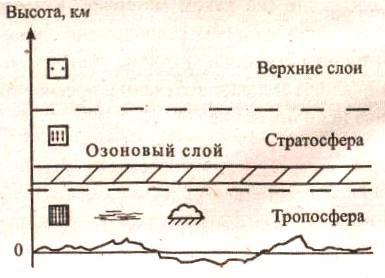 При подъёме в гору температура воздуха с каждым километром:а) понижается на 1°С;                      б) понижается на 6°С;   в) повышается на 1°С;                     г) не изменяется.Перед вами график суточного хода температур. Определите:а) t°С максимальную _____ ,   б) время ее наблюдения _______,  в) амплитуду температур _______.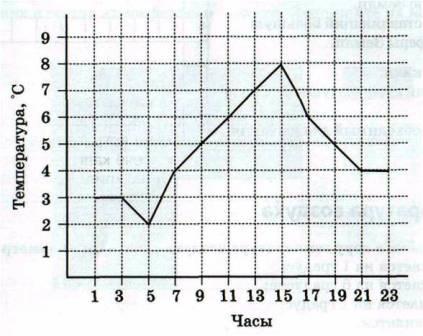 Заполните пропуски в тексте.Вес воздуха зависит от 1)_________________. Тёплый воздух 2)___________, а холодный 3)____________. Чем температура 4)_______________, тем вес воздуха 5)_____________,  следовательно, он оказывает на поверхность Земли 6)________________ давление. Расставьте пункты А, Б, В, Г, Д в порядке возрастания атмосферного давления.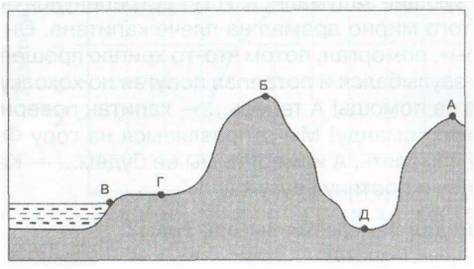 Решите задачу:Высота главного здания МГУ на Воробьевых горах в Москве 237м. Каково атмосферное давление на его шпиле, если у основания здания оно составляет ? ___________________________________________________________________________Из предложенных вариантов выберите те, в которых направление ветра указано верно. В каком случае сила ветра будет сильнее?Укажите особенности муссона:Наибольшее количество водяного пара может раствориться в воздухе при температуре:а) -10°С;        б) +15°С;        в) +3°С;        г) +28°С.Какие из перечисленных осадков выпадают  Не  из облаков?   а) морось;       б) иней;	    в) роса;       г) град.Какие из предложенных свойств характеризуют воздушные массы?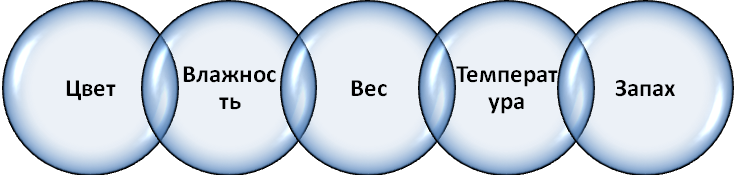 Отметьте правильные высказывания словом «Да», неправильные — словом «нет».Состояние тропосферы в данной местности и в данное время называется:а) климатом;	    б) облачностью;     в) погодой;      г) атмосферой.Установите соответствие между элементами погоды и приборами, которыми они измеряются:Кто изобрёл ртутный барометр?а) Галилео Галилей;   б) Эв. Торричелли;   в) Леонардо да Винчи;   г) Исаак Ньютон.Какими словами можно охарактеризовать погоду?  Исключите лишнее.Фамилия_________________________________Имя_________________________________Дата_________________________________Контрольная работа по теме: «Атмосфера», IVвариантКакой газ преобладает в составе атмосферы?а) кислород;     б) водород;       в) азот;       г) водяной пар.Перед вами график суточного хода температур. Определите:а) t°С максимальную _____ ,   б) время ее наблюдения _______,  в) амплитуду температур _______.Амплитуда температур — это разница между: а) максимальной и средней температурой;	                б) максим. и минимальной температурой;      в) минимальной и средней температурой;                    	г) ни одно из вышеперечисленного.При подъёме в гору температура воздуха с каждым километром:а) понижается на 1°С;    б) понижается на 6°С;   в) повышается на 1°С;     г) не изменяется.Заполните пропуски в тексте.Чем выше мы будем подниматься над Землёй, тем 1)_____________ будет становиться столб воздуха, находящийся над нашей головой. А значит, его вес будет всё 2)______________. Таким образом, чем выше мы поднимаемся над уровнем моря, тем 3)___________будет атмосферное давление.Вы совершили поход: поднимались на холм, спускались вниз, шли день и ночь. И всё время следили за показаниями барометра. На каких участках вашего пути атмосферное давление росло, падало или оставалось неизменным?Решите задачу:Высота главного здания МГУ на Воробьевых горах в Москве 237м. Каково атмосферное давление на его шпиле, если у основания здания оно составляет ? ___________________________________________________________________________Из предложенных вариантов выберите те, в которых направление ветра указано верно. В каком случае сила ветра будет сильнее?Укажите особенности бриза:Воздух в наибольшей степени насыщен водяным паром при относительной влажности воздуха:а) 40%;         б) 81%;         в) 98%;        г) 65%.Определите, выпадет ли роса, если вечером воздух был насыщен водяным паром, а ночью температура воздуха упала на 8°С?          а) да;       б) нетДополните схему строения атмосферы, указав высоту распространения слоев:а) тропосфера: _____км,   б) стратосфера ______,    в) верхние слои ______км.Большие объёмы воздуха, обладающие определёнными свойствами, называются:а) атмосферой;      б) тропосферой;      в) воздушными массами;     г) облаками.Отметьте правильные высказывания словом «Да», неправильные — словом «Нет»:Установите соответствие между понятиями и их определениями:Способность привыкнуть к данным климатическим условиям называется:а) корреляцией;   б) адаптацией;   в) акклиматизацией;    г) верификацией.Какими словами можно охарактеризовать погоду?  Исключите лишнее.12345А760                         765В760                             752Б765                         770Г                          749Что означает название ветра?На границе каких водоемов возникает?Как часто меняет направление?Какова степень влияния на климат?12345ЦветВлажностьВесТемператураЗапах1Самый жаркий климат на планете наблюдается в тропическом поясе освещенности, в умеренных широтах – самый холодный.2Количество света и тепла, получаемого земной поверхностью, постепенно убывает в направлении от экватора к полюсам.3По-гречески слово «адаптация» означает «приспособление, привыкание»4Важнейшим климатообразующим фактором является широтное положение места.1Направление ветра А) Барометр2Влажность воздухаБ) Термометр3Атмосферное давлениеВ) Осадкомер4Температура воздухаГ) Флюгер5Определение количества осадковД) Гигрометр1Освежающая6Тёплая11Жаркая2Очень жаркая7Мягкая12Дневная3Холодная8Климатическая13Переменчивая4Высокогорная9Многолетняя14Благоприятная5Ужасная10Твёрдая15Резкая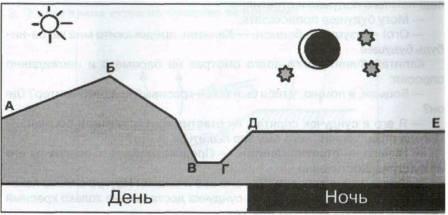 А730                         738В768                              750Б770                         750Г                           770Что означает название ветра?На границе каких водоемов возникает?Как часто меняет направление?Какова степень влияния на климат?1Холоднее всего бывает за час до рассвета, в так называемый «предрассветный час».2Разница между максимальной и минимальной температурой воздуха в течение года называется средней амплитудой температур.3Количество света и тепла, получаемого земной поверхностью, постепенно убывает в направлении от экватора к полюсам.4Солнечные лучи не нагревают атмосферу.5Температура воздуха повышается с подъёмом над поверхностью1Состояние приземного слоя воздуха в данный момент А) Климат2Движение воздуха в горизонтальном направленииБ) Воздушные массы3Многолетний режим погоды В) Ветер4Большие объемы воздуха с определенными свойствамиГ) Погода5Сгущение водяного параД) Конденсация1Переменчивая 6Мягкая11Ужасная2Многолетняя7Тёплая12Благоприятная 3Холодная8Климатическая13Освежающая4Высокогорная9Очень жаркая14Дневная5Жаркая10Твёрдая15Резкая